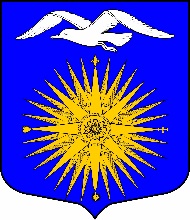 СОВЕТ ДЕПУТАТОВМУНИЦИПАЛЬНОГО ОБРАЗОВАНИЯ БОЛЬШЕИЖОРСКОЕ ГОРОДСКОЕ ПОСЕЛЕНИЕ МУНИЦИПАЛЬНОГО ОБРАЗОВАНИЯ ЛОМОНОСОВСКИЙМУНИЦИПАЛЬНЫЙ РАЙОНЛЕНИНГРАДСКОЙ ОБЛАСТИПЯТОГО СОЗЫВА                                                                   РЕШЕНИЕ13 сентября 2023 года                                                                                             № 27О применении дисциплинарного взыскания в виде замечания      Рассмотрев представление прокурора Ломоносовского района от 28 августа 2023 года  № 7-86-2023 об устранении нарушений законодательства о противодействии коррупции, привлечении виновных лиц к дисциплинарной ответственности, на основании Федерального Закона от 25.12.2008 года № 273-ФЗ «О противодействии коррупции», Федерального Закона от 06.10.2003 года №131-ФЗ «Об общих принципах организации местного самоуправления в Российской Федерации», совет депутатов муниципального образования Большеижорское городское поселение                                                          РЕШИЛ:     1. Применить дисциплинарное взыскание в виде замечания к главе муниципального образования Большеижорское городское поселение муниципального образования Ломоносовский муниципальный район Ленинградской области Суховой Елене Владимировне в связи с ненадлежащим уведомлением о возникновении конфликта интересов, не исполнена обязанность, возложенная на нее законодательством о противодействии коррупции.     2. Настоящее решение обнародовать на сайте МО Большеижорское городское поселение  МО Ломоносовский муниципальный район Ленинградской области в информационно-телекоммуникационной сети «Интернет» по адресу: www.bizhora.ru.    3. Настоящее решение вступает в силу со дня его принятия.Глава муниципального образования Большеижорское городское поселение,председатель совета депутатов                                                                                    Е.В.Сухова                                                    